汪黎明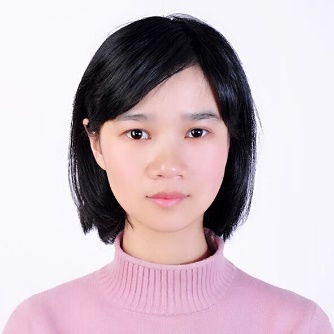 教师简介： 汪黎明，女，汉族，博士，海外留学归国人员，安庆市引进人才。主要从事植物基因组及其生物学性状研究、植物病虫害生物防研究、植物重要种质资源保护及新品种筛选与推广。一、主讲课程本科生：《生物信息学》《植物学》《分子生态学》《专业英语》研究生：二、教育和工作经历2019.08 — 至今        安庆师范大学            讲师2017.03 — 2018.06      美国UIUC               联合培养博士研究生2014.09 — 2019.06      福建农林大学            博士研究生三、教学科研项目情况1. 大别山五针松响应不同胁迫环境的表达谱研究，皖西南生物多样性重点实验室开放基金，2019年9月，四类项目。（主持）2. 大别山五针松种子萌发与后萌发时期的基因表达谱分析及关键基因的挖掘，皖西南生物多样性重点实验室开放基金（纵20230275），2021年9月，四类项目。（主持）3. 贵州草海国家级自然保护区2018年中央财政林业改革发展资金（湿地补助）项目（H20240117），2020年10月。（参与）4. 安庆野生动物编印（横20230048），2022年10月-2022年12月。（参与）5. 大别山安徽麝种群分布现状及栖息地保护（横20230082），2022年6月-2024年6月，三类项目。（参与）6. 番鸭绿色无抗生态养殖关键技术创新与产品研发，2023年11月-2025年11月。（参与）7. 越冬候鸟监测及疫源疫病分布调查，2023年11月-2024年6月。（参与）8. 安徽鹞落坪国家级自然保护区综合科学考察服务，2023年8月-2025年1月，二类项目。（负责子项目：遗传资源和物种资源调查）四、发表论文情况1. Wang L, Zhang J et al. Molecular cloning, structure, phylogeny and expression analysis of the invertase gene family in sugarcane [J]. BMC Plant Biology.2017, 17: 109. 2. Zhang J, Zhang X, Tang H, ... Wang L, ...et al. Allele-defined genome of the autopolyploid sugarcane Saccharum spontaneum L[J]. Nature genetics, 2018, 50(11): 1565. 3. Yihong Chen, Qing Zhang, Weichang Hu, Xingtan Zhang, Liming Wang, Xiuting Hua, Qingyi Yu, Ray Ming, Jisen Zhang. Evolution and expression of the fructokinase gene family in Saccharum [J]. BMC Genomics (2017) 18:197. 4. Qing Zhang, Weichang Hu, Fan Zhu, Liming Wang, Qingyi Yu, Ray Ming and Jisen Zhang. Structure, phylogeny, allelic haplotypes and expression of sucrose transporter gene families in Saccharum[J]. BMC Genomics, (2016) 17:88. 5. 汪黎明, 陈雪, 徐延平, 胡晓磊, 何灵敏, 黄勃, 李增智.一株球孢白僵菌转基因工程菌在继代培养中的变异.《菌物学报》2011, 30(5): 738-743. 6. 李增智，徐金柱，唐晓庆，汪黎明. 球孢白僵菌野生和转基因菌株的退化.《菌物学报》2013,32:45-56. 
五、获奖及荣誉情况（包括指导学生）1. 指导学生参加安徽省动植物标本大赛（2019）（B类）获一等奖，本人获优秀指导老师奖。2. 指导学生参加安徽省动植物标本大赛（2021）（B类）获二等奖。3. 培养的学生在安徽省动植物标本大赛（2022）（B类）获二等奖。4. 培养的学生在安徽省动植物标本大赛（2023）（B类）获一等奖，本人获优秀指导老师奖。姓 名汪黎明性 别女出生年月1986年学 位博士专业生物化学与分子生物学职 称讲师E-maillimingwang20170110@163.com